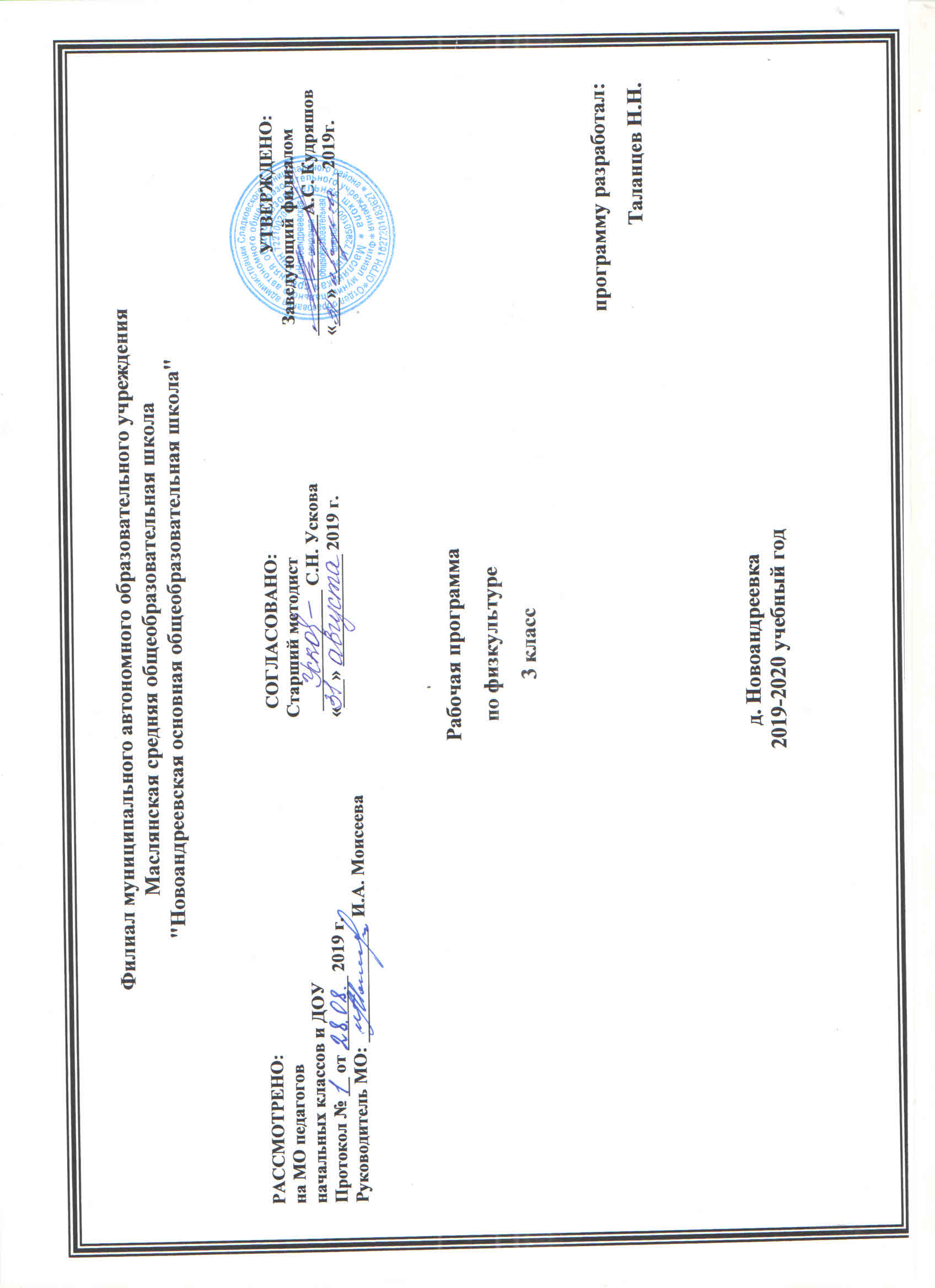 Физическая культураРаздел I. Планируемые результаты освоения содержания учебного предметаВ результате обучения у учащихся  на уровне начального общего образования  будутформироваться первоначальные представления о значении физической культуры для укрепления здоровья человека (физического, социального и психологического), о ее позитивном влиянии на развитие человека (физическое, интеллектуальное, эмоциональное, социальное), о физической культуре и здоровье как факторах успешной учебы и социализации;овладевать умениями организовывать здоровьесберегающую жизнедеятельность (режим дня, утренняя зарядка, оздоровительные мероприятия, подвижные игры и т.д.);формироваться навыки систематического наблюдения за своим физическим состоянием, величиной физических нагрузок, данных мониторинга здоровья (рост, масса тела и др.), показателей развития основных физических качеств (силы, быстроты, выносливости, координации, гибкости), в том числе подготовка к выполнению нормативов Всероссийского физкультурно-спортивного комплекса "Готов к труду и обороне" (ГТО).           Личностные результаты освоения содержания образования в области физической культуры:формирование основ российской гражданской идентичности, чувства гордости за свою Родину, осознание своей этнической и национальной принадлежности; формирование ценностей многонационального российского общества; становление гуманистических и демократических ценностных ориентаций;формирование целостного, социально ориентированного взгляда на мир в его органичном единстве и разнообразии природы, народов, культур и религий;формирование уважительного  отношения к иному мнению, истории и культуре других народов;овладение начальными навыками адаптации в динамично изменяющемся и развивающемся мире;принятие и освоение социальной роли обучающегося, развитие мотивов учебной деятельности и формирование личностного смысла учения;развитие самостоятельности и личной ответственности за свои поступки, в том числе и информационной деятельности, на основе представлений о нравственных нормах, социальной справедливости и свободе;формирование эстетических потребностей, ценностей и чувств;развитие эстетических чувств, доброжелательности и эмоционально – нравственной отзывчивости, понимания и сопереживания чувствам других людей;развитие навыков сотрудничества со взрослыми и сверстниками в разных социальных ситуациях, умения не создавать конфликтов и находить выходы из спорных ситуаций;формирование установки на безопасный, здоровый образ жизни, наличие мотивации к творческому труду. Метапредметные результаты освоения содержания образования в области физической культуры;овладение способностью применять и сохранять цели и задачи учебной деятельности, поиска средств её осуществления;освоения способов решения проблем творческого и поискового характера;формирование умения планировать, контролировать и оценивать учебные действия в соответствии с поставленной задачей и условиями её реализации;формирование умения понимать причины успеха/неудачи учебной деятельности и способности конструктивно действовать даже в ситуациях неуспеха;освоение начальных форм познавательной и личностной рефлексии;использование знаково – символических средств представления информации для создания моделей изучаемых объектов и процессов, схем решения учебных и практических задач;активное использование речевых средств и средств информационных и коммуникационных технологий для решения коммуникативных и познавательных задач;использование различных способов поиска, сбора, обработки, анализа, организации, передачи и интерпретации информации в соответствии с коммуникативными и познавательными задачами и технологиями учебного предмета;овладение логическими действиями сравнения, анализа, синтеза, обобщения, классификации;готовность слушать собеседника и вести диалог;определение общей цели и путей её достижения;готовность конструктивно разрешать конфликты посредством учёта интересов сторон и сотрудничества; Предметные результаты освоения содержания образования в области физической культуры:формирование первоначальных представлений о значении физической культуры для укрепления здоровья человека, о её позитивном влиянии на развитие человека (физическое, эмоциональное, интеллектуальное), о физической культуре и здоровье как факторах успешной учебы и социализации;овладение умениями организовывать здоровьесберегающую жизнедеятельность (режим дня, утренняя зарядка, оздоровительные мероприятия, подвижные игры и т.д.)формирование навыка систематического наблюдения за своим физическим состоянием, величиной физических нагрузок, показателями физического развития, показателями развития основных двигательных качеств.результате обучения обучающиеся на уровне начального общего образования начнут понимать значение занятий физической культурой для укрепления здоровья, физического развития, физической подготовленности и трудовой деятельности.Знания о физической культуре Ученик научится:– ориентироваться в понятиях «физическая культура», «режим дня»;характеризовать назначение утренней зарядки, физкультминуток и физкультпауз, уроков физической культуры, закаливания, прогулок на свежем воздухе, подвижных игр, занятий спортом для укрепления здоровья, развития основных физических качеств;– раскрывать на примерах положительное влияние занятий физической культурой на успешное выполнение учебной и трудовой деятельности, укрепление здоровья и развитие физических качеств;– ориентироваться в понятии «физическая подготовка»: характеризовать основные физические качества (силу, быстроту, выносливость, равновесие, гибкость) и демонстрировать физические упражнения, направленные на их развитие;– характеризовать способы безопасного поведения на уроках физической культуры и организовывать места занятий физическими упражнениями и подвижными играми (как в помещениях, так и на открытом воздухе).Ученик получит возможность научиться:– выявлять связь занятий физической культурой с трудовой и оборонной деятельностью;– характеризовать роль и значение режима дня в сохранении и укреплении здоровья; планировать и корректировать режим дня с учетом своей учебной и внешкольной деятельности, показателей своего здоровья, физического развития и физической подготовленности.Способы физкультурной деятельности Ученик научится:– отбирать упражнения для комплексов утренней зарядки и физкультминуток и выполнять их в соответствии с изученными правилами;– организовывать и проводить подвижные игры и простейшие соревнования во время отдыха на открытом воздухе и в помещении (спортивном зале и местах рекреации), соблюдать правила взаимодействия с игроками;– измерять показатели физического развития (рост и масса тела) и физической подготовленности (сила, быстрота, выносливость, равновесие, гибкость) с помощью тестовых упражнений; вести систематические наблюдения за динамикой.Ученик получит возможность научиться:– вести тетрадь по физической культуре с записями режима дня, комплексов утренней гимнастики, физкультминуток, общеразвивающих упражнений для индивидуальных занятий, результатов наблюдений за динамикой основных показателей физического развития и физической подготовленности;– целенаправленно отбирать физические упражнения для индивидуальных занятий по развитию физических качеств;– выполнять простейшие приемы оказания доврачебной помощи при травмах и ушибах.Физическое совершенствованиеУченик научится:– выполнять упражнения по коррекции и профилактике нарушения зрения и осанки, упражнения на развитие физических качеств (силы, быстроты, выносливости, гибкости, равновесия); оценивать величину нагрузки по частоте пульса;– выполнять организующие строевые команды и приемы;– выполнять акробатические упражнения (кувырки, стойки, перекаты);– выполнять гимнастические упражнения на спортивных снарядах (перекладина, гимнастическое бревно);– выполнять легкоатлетические упражнения (бег, прыжки, метания и броски мячей разного веса и объема);– выполнять игровые действия и упражнения из подвижных игр разной функциональной направленности.Ученик получит возможность научиться:– сохранять правильную осанку, оптимальное телосложение;– выполнять эстетически красиво гимнастические и акробатические комбинации;– играть в баскетбол, футбол и волейбол по упрощенным правилам;– выполнять тестовые нормативы по физической подготовке;– выполнять передвижения на лыжах (для снежных регионов России).результате освоения предлагаемой программы учебного предмета «Физическая культура» учащиеся должны:называть, описывать и раскрывать:роль и значение занятий физическими упражнениями в жизни младшего школьника;значение правильного режима дня, правильного питания, процедур заливания, утренней гигиенической гимнастики, физкультурных пауз в течение учебного дня;связь физической подготовки с развитием двигательных качеств, опорно – двигательной, дыхательной и кровеносной систем;значение физической нагрузки и способы её регулирования;причины возникновения травм во время занятий физическими упражнениями, профилактику травматизма;уметь:выполнять упражнения для профилактики нарушений осанки, плоскостопия, зрения;выполнять упражнения дыхательной гимнастики, психорегуляции;составлять при помощи взрослых индивидуальные комплексы упражнения для самостоятельных занятий физической культурой;варьировать предложенные комплексы упражнений для утренней гигиенической гимнастики, физкультминуток;выполнять двигательные действия при передвижении на лыжах;участвовать в подвижных играх;выполнять игровые действия в футболе, баскетболе и волейболе, играть по упрощённым правилам;организовывать и соблюдать правильный режим дня;подсчитывать частоту сердечных сокращений и дыхательных движений для контроля состояния организма во время занятий физическими упражнениями;измерять собственную массу и длину тела;оказывать доврачебную помощь при лёгких травмах опорно – двигательного аппарата и кожных покровов.результате освоения обязательного минимума содержания учебного предмета «Физическая культура» учащиеся 3 класса должны:иметь представление:о физической культуре и ее содержании у народов Древней Руси;о разновидностях физических упражнений: общеразвивающих, подводящих и соревновательных;об особенностях игры в баскетбол, волейбол;уметь:составлять и выполнять комплексы общеразвивающих упражнений на развитие силы, быстроты, гибкости, выносливости и ловкости;  выполнять комплексы общеразвивающих и подводящих упражнений для освоения технических действий игры вбаскетбол и волейбол;  передвигаться на лыжах по пересеченной местности;  проводить закаливающие процедуры (обливание под душем); составлять правила элементарных соревнований, выявлять лучшие результаты в развитии силы, быстроты, ловкости и выносливости в процессе соревнований;  вести наблюдения за показателями частоты сердечных сокращений во время выполнения физических упражнений; формировать навыки систематического наблюдения за своим физическим состоянием, величиной физических нагрузок, данных мониторинга здоровья (рост, масса тела и др.), показателей развития основных физических качеств (силы, быстроты, выносливости, координации, гибкости), в том числе подготовка к выполнению нормативов Всероссийского физкультурно-спортивного комплекса "Готов к труду и обороне" (ГТО).  демонстрировать уровень физической подготовленности (см. табл.).Раздел II.Содержание учебного предмета, курсаРаздел 1. Знания о физической культуре (4ч.)Понятие о физической культуре. Зарождение и развитие физической культуры. Связь физической культуры с трудовой и военной деятельностью. Физическая культура народов разных стран. История физической культуры в России. Связь физической культуры с природными, географическими особенностями, традициями и обычаями страны.Олимпийские игры. История появления Олимпийских игр. Возрождение Олимпийских игр. Важнейшие символы Олимпийских игр.Внешнее  строение  тела  человека.  Опорно-двигательная  система  человека. Осанка  человека. Стопа человека.Предупреждение	травматизма	во	время	занятий	физическими	упражнениями.	Дыхательная	система	человека.Профилактика заболеваний органов дыхания.Подбор одежды, обуви и инвентаря для занятий физическими упражнениями.Терминология гимнастических упражнений.Способы передвижения человека. Основные двигательные качества человека. (выносливость, сила, быстрота, гибкость, ловкость).Раздел 2. Организация здорового образа жизни (3ч.)Правильный режим дня (соблюдение, планирование). Здоровое питание. Утренняя гимнастика. Физкультминутки.Закаливание. Массаж. Правила личной гигиены. Профилактика нарушений зрения.Раздел 3. Наблюдение за физическим развитием и физической подготовленностью (2ч.)Простейшие  навыки  контроля  самочувствия.  Измерение  сердечного  пульса.  Измерение  длины  и  массы  тела.Оценка состояния дыхательной системы. Оценка правильности осанки. Оценка основных двигательных качеств.Раздел 4. Физкультурно – оздоровительная деятельность (4ч)Физические упражнения для утренней гимнастики, физкультминуток, профилактики нарушений плоскостопия. Комплексы упражнений для развития основных двигательных качеств. Тренировка дыхания. Упражнения для снятия утомления глаз и профилактики нарушения зрения. Упражнения для расслабления мышц. Упражнения для успокоения.Раздел 5. Спортивно – оздоровительная деятельность (89 ч.)Строевые упражнения и строевые приёмы.Лёгкая атлетика (беговые и прыжковые упражнения, бросание малого и большого мяча, метание).Гимнастика с основами акробатики (лазание, перелазание, ползание, висы и упоры, акробатические упражнения, снарядная гимнастика, кувырки, перекаты).Лыжная подготовка (лыжные ходы, повороты, подъёмы, спуски).Подвижные игры (на свежем воздухе и в помещении), спортивные игры (футбол, волейбол, баскетбол).Подготовка к соревновательной деятельности и выполнению видов испытаний нормативов предусмотренных Всероссийским физкультурно-оздоровительным комплексом ГТО.Раздел III.Тематическое планированиеТребования к качеству освоения программного материалаДемонстрировать уровни двигательной подготовленности:КонтрольныеКонтрольныеУровеньУровеньупражненияупражнениявысокийсреднийнизкийвысокийсреднийнизкийМальчикиДевочкиПодтягиваниеПодтягиваниев543висе, кол-во развисе, кол-во разПодтягиваниеПодтягиваниев1285висележа,лежа,согнувшись,  кол-согнувшись,  кол-согнувшись,  кол-во разПрыжокв  длинув  длину150 – 160131 – 149120 – 130143 – 152126 – 142115 – 125с места, смс места, смБег    30мс5,8 – 5,66,3 – 5,96,6 – 6,46,3 – 6,06,5 – 5,96,8 – 6,6высокогостарта,старта,сБег 1000 м, мин.Бег 1000 м, мин.Бег 1000 м, мин.5.005.306.006.006.307.00сХодьба на лыжахХодьба на лыжахХодьба на лыжах8.008.309.008.309.009.301 км, мин. с1 км, мин. с№ п/пНазвание разделаКоличествочасов (уроков)1Основы знаний по физической культуре4ч.2.Организация здорового образа жизни3 ч.3.Наблюдение за физическим развитием и физической подготовленностью2ч.4.Физкультурно – оздоровительная деятельность4ч.5.Спортивно – оздоровительная деятельность:89 ч.:5.Подвижные и спортивные игры245.Лыжная подготовка235.Гимнастика с элементами акробатики195.Гимнастика с элементами акробатики195.Легкая атлетика235.Легкая атлетика235.Всего:102 часаПриложениеПриложениеПриложениеПриложениеКалендарно – тематическое планирование№ п/п№ п/пТема урокаДатаДатапроведенияпроведенияОсновы знаний по физической культуре (4ч)11Вводный инструктаж по ТБ. История физической культуры в древних обществах. Связь физическойкультуры с профессионально-трудовой и военной деятельностью22История физической культуры в Европе в Средние века.Связь физической культуры с военной деятельностью33Физическая культура народов разных стран44Обувь и инвентарь для занятий физическими упражнениямиОсновные двигательные качества человекаОрганизация здорового образа жизни (3ч)5 - 65 - 6Правильное питание77Правила личной гигиеныНаблюдение за физическим развитием и физической подготовленностью (2ч.)88Измерение длины и массы тела99Оценка основных двигательных качествФизкультурно – оздоровительная деятельность (4 ч.)1010Физические упражнения для утренней гигиенической гимнастики1111Физические упражнения для физкультминуток.1212Физические упражнения для профилактики нарушений осанки.Упражнения для профилактики нарушений зрения.1313Комплексы упражнений для развития основных двигательных качеств.Спортивно – оздоровительная деятельность: 89 ч.Лёгкая атлетика: 24ч.14 - 1514 - 15Ходьба и бег.1616Бег с высоким подниманием бедра, бег с ускорением.1717Бег на короткие дистанции 10-30 м. Пробное тестирование по ГТО в беге на 30 м с высокого старта1818Бег с максимальной скоростью 60 м. Пробное тестирование по ГТО в беге на 60 м с высокого старта1919Бег на выносливость до 1 км. Пробное тестирование по ГТО в смешанном передвижении на 1 км.2020Бег на выносливость с высокого старта. Пробное тестирование по ГТО в челночном беге 3х10 м21 - 2221 - 22Прыжок в длину с разбега.23 - 2423 - 24Прыжок в длину с места. Пробное тестирование по ГТО в прыжках в длину с места.Прыжок в длину с места. Пробное тестирование по ГТО в прыжках в длину с места.Прыжок в длину с места. Пробное тестирование по ГТО в прыжках в длину с места.25 - 2625 - 26Прыжок в длину с разбега с зоны отталкивания.Прыжок в длину с разбега с зоны отталкивания.Прыжок в длину с разбега с зоны отталкивания.27 - 2827 - 28Прыжок в высоту способом «перешагивание».Прыжок в высоту способом «перешагивание».Прыжок в высоту способом «перешагивание».2929Метание малого мяча на дальность.Метание малого мяча на дальность.Метание малого мяча на дальность.30 - 3130 - 31Метание малого мяча на заданное расстояние.Метание малого мяча на заданное расстояние.Метание малого мяча на заданное расстояние.32 - 3332 - 33Метание набивного мяча. Пробное тестирование по ГТО в метание снаряда 150 гр. в цель.Метание набивного мяча. Пробное тестирование по ГТО в метание снаряда 150 гр. в цель.Метание набивного мяча. Пробное тестирование по ГТО в метание снаряда 150 гр. в цель.3434Подвижные игры с бегом «Смена сторон», «Гуси-лебеди».Подвижные игры с бегом «Смена сторон», «Гуси-лебеди».Подвижные игры с бегом «Смена сторон», «Гуси-лебеди».35 - 3635 - 36Подвижные игры с бегом «Прыгающие воробушки», «Зайцы в огороде».Подвижные игры с бегом «Прыгающие воробушки», «Зайцы в огороде».Подвижные игры с бегом «Прыгающие воробушки», «Зайцы в огороде».3737Встречная эстафета».Встречная эстафета».Встречная эстафета».Гимнастика с основами акробатики (23 ч)Гимнастика с основами акробатики (23 ч)Гимнастика с основами акробатики (23 ч)Гимнастика с основами акробатики (23 ч)Гимнастика с основами акробатики (23 ч)42 - 4342 - 43Перекаты и группировка с последующей опорой руками за головой. Пробное тестирование по ГТО вПерекаты и группировка с последующей опорой руками за головой. Пробное тестирование по ГТО вПерекаты и группировка с последующей опорой руками за головой. Пробное тестирование по ГТО всгибание и разгибание рук в упоре лежа.сгибание и разгибание рук в упоре лежа.сгибание и разгибание рук в упоре лежа.44 - 4544 - 45Кувырок вперёд. Пробное тестирование по ГТО в подтягивание на высокой и низкой перекладине.Кувырок вперёд. Пробное тестирование по ГТО в подтягивание на высокой и низкой перекладине.Кувырок вперёд. Пробное тестирование по ГТО в подтягивание на высокой и низкой перекладине.46 - 4746 - 47Стойка на лопатках. Мост из положения лёжа на спине. Пробное тестирование по ГТО в сгибание иСтойка на лопатках. Мост из положения лёжа на спине. Пробное тестирование по ГТО в сгибание иСтойка на лопатках. Мост из положения лёжа на спине. Пробное тестирование по ГТО в сгибание иразгибание рук в упоре лежа на полу.разгибание рук в упоре лежа на полу.разгибание рук в упоре лежа на полу.48 - 4948 - 49Вис стоя и лёжа. Вис на согнутых руках. ГТО в подтягивание на высокой и низкой перекладине.Вис стоя и лёжа. Вис на согнутых руках. ГТО в подтягивание на высокой и низкой перекладине.Вис стоя и лёжа. Вис на согнутых руках. ГТО в подтягивание на высокой и низкой перекладине.50 - 5150 - 51Лазание по гимнастической скамейке лёжа и стоя на коленях. Пробное тестирование по ГТО вЛазание по гимнастической скамейке лёжа и стоя на коленях. Пробное тестирование по ГТО вЛазание по гимнастической скамейке лёжа и стоя на коленях. Пробное тестирование по ГТО всгибание и разгибание рук в упоре лежа.сгибание и разгибание рук в упоре лежа.сгибание и разгибание рук в упоре лежа.52 - 5452 - 54ОРУ  с гимнастическими палками.ОРУ  с гимнастическими палками.ОРУ  с гимнастическими палками.55 - 5655 - 56Упражнения в равновесии. Пробное тестирование по ГТО в наклоне вперед из положения стоя сУпражнения в равновесии. Пробное тестирование по ГТО в наклоне вперед из положения стоя сУпражнения в равновесии. Пробное тестирование по ГТО в наклоне вперед из положения стоя спрямыми ногами на полу.прямыми ногами на полу.прямыми ногами на полу.57 - 5957 - 59Подвижные игры на развитие координационных способностей.Подвижные игры на развитие координационных способностей.Подвижные игры на развитие координационных способностей.6060Круговая эстафета.Круговая эстафета.Круговая эстафета.Лыжная подготовка (19 ч)Лыжная подготовка (19 ч)Лыжная подготовка (19 ч)Лыжная подготовка (19 ч)Лыжная подготовка (19 ч)6161Вводный инструктаж по ТБ. Значение лыжной подготовки.Вводный инструктаж по ТБ. Значение лыжной подготовки.Вводный инструктаж по ТБ. Значение лыжной подготовки.62 - 6362 - 63Скользящий шаг. Прохождение дистанции 500-600 м в среднем темпе.Скользящий шаг. Прохождение дистанции 500-600 м в среднем темпе.Скользящий шаг. Прохождение дистанции 500-600 м в среднем темпе.64 - 6564 - 65Попеременный двухшажный ход.Попеременный двухшажный ход.Попеременный двухшажный ход.6666Спуск на лыжах в основной стойке.Спуск на лыжах в основной стойке.Спуск на лыжах в основной стойке.6767Поворот переступанием.Поворот переступанием.Поворот переступанием.6868Спуск на лыжах в основной и низкой стойке.Спуск на лыжах в основной и низкой стойке.Спуск на лыжах в основной и низкой стойке.6969Подъём ступающим шагом.Подъём ступающим шагом.Подъём ступающим шагом.70 - 7170 - 71Подвижные игры на лыжах. Пробное тестирование по ГТО в беге на лыжах на 1 км.Подвижные игры на лыжах. Пробное тестирование по ГТО в беге на лыжах на 1 км.Подвижные игры на лыжах. Пробное тестирование по ГТО в беге на лыжах на 1 км.72Техника подъёма лесенкой.73Поворот переступанием на выкате со склона.74Подъём и спуск на склоне.75Поворот переступанием при спуске.76Поворот переступанием в движении.77Техника передвижения на лыжах. Развитие физических качеств.78Контрольное упражнение. Ходьба на лыжах до 1 км. Пробное тестирование по ГТО в беге на лыжахна 1 км.Подвижные и спортивные игры (24 ч)Подвижные и спортивные игры (24 ч)79 - 8579 - 851-7. Правила соревнований по баскетболу.Баскетбол (мини-баскетбол)-ведение мяча на месте, ведение мяча в движении шагом, передачимяча, броски в кольцо.86 - 9386 - 938-15. Правила соревнований по волейболу. Волейбол-передача мяча через сетку, нижняя прямаяподача, приём мяча после подачи..9416. Правила соревнований по футболу.95 - 9695 - 9617-18. Элементы футбола. Удары по мячу ногой, остановка мяча ногой.97 - 9897 - 9819-20. Элементы футбола. Отбор мяча.99- 10121-23. Учебно-тренировочная игра по футболу.10224. Обобщающий урокУровень физической подготовленности учащихся 7-10 летУровень физической подготовленности учащихся 7-10 летУровень физической подготовленности учащихся 7-10 летУровень физической подготовленности учащихся 7-10 летУровень физической подготовленности учащихся 7-10 летУровень физической подготовленности учащихся 7-10 лет№ФизическиеКонтрольнВозрастлетУровеньУровеньеВозрастлетйпспособностоеМальчикидевочки/пиупражнениНизкийСреднийВысокийНизкийСредниВысокий(теcт)1СкоростныеБег 30 м, c77,5 и7,3-6,25,6 и менее7,6 и более7,5-6,45,8, и8более7,0-6,05,47,37,2-6,2менее97,16,7-5,75,17,06,9-6,05,6106,86,5-5,65,06,66,5-5,65,36,65,22КоординациЧелночный711,2 и10,8-1'0,39,9 и менее11,7 и11,3-10,2 ионныебег8более10,0-9,59,1более10,6менее3x10 м, с910,49,9-9,38,811,210,7-9,71010,29,5-9,08,610,810,19,39,910,410,3-9,79,110,0-9,53Скоростно-Прыжок в7100 и115-135155 и более90 и менее110-130150 исиловыедлину с8менее125-145165100125-140болееместа, см9110130-150175110135-15015510120140-160185120140-1551601301704Выносливос6-7700 и730-9001100 и500 и600-800900 итьминутный8менее800-950болееменее650-850болеебег, м9750850-10001150550700-9009501800900-10501200600750-95010000850125065010505ГибкостьНаклон71 и менее3-5.9 и более2 и менее6-911,5 ивперед из813-57,526-9болееположения913-57,526-912,5сидя, см1024-68,537-1013,014,06СиловыеПодтягиван712—34 и вышеие:812—34на913—45высокой113—45перекладин0е из виса,кол-во раз(мальчики)на низкой72 и ниже4—812 и вышеперекладин836—1014е из виса937—1116лежа, кол-148—1318во раз0(девочки)Контрольные упражненияМальчикиДевочкивысокийсреднийнизкийвысокийсреднийнизкийПодтягивание в висе лежа согнувшись5431285(кол-во раз)Прыжок в длину с места (см)150-160131-149120-130143-152126-142115-125Бег 30 м с высокого старта (с)5.8 - 5.66.3 - 5.96.6 - 6.46.3 - 6.06.5 - 5.96.8 - 6.6Бег 1000 м (мин. с)5.005.306.006.006.307.00Ходьба на лыжах 1 км (мин. с)8.008.309.008.309.009.30